c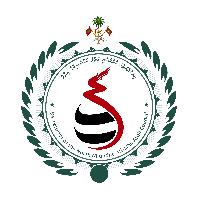 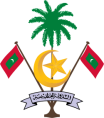 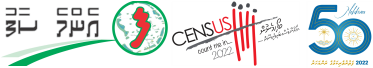 އަންދާސީ ހިސާބު ހުށައަޅާ ފޯމްއިޢުލާނާއިބެހޭ މަޢުލޫމާތުއަންދާސީ ހިސާބު ހުށައަޅާ ފަރާތުގެ މަޢުލޫމާތުމަސައްކަތުގެ އަގާއި މުއްދަތު އަދި ފެންވަރުމަތީގައިވާ މަޢުލޫމާތު ދެއްވި ފަރާތްމަތީގައި އެވާ މަޢުލޫމާތުތަކަކީ އަޅުގަނޑު / މިކުންފުނިން ދީފައިވާ ތެދު މަޢުލޫމާތެވެ. މި އަންދާސީ ހިސާބުގައި ޞައްޙަނޫން އެއްވެސް މަޢުލޫމާތެއް ދީފައިވާނަމަ، މި އަންދާސީ ހިސާބު ބާޠިލް ވާނެކަން މިޕްރޮޖެކްޓާ ބެހޭ މަޢުލޫމާތު ކަރުދާހުން އަޅުގަނޑަށް / މި ކުންފުންޏަށް ވަނީ މަޢުލޫމާތު ލިބިފައެވެ.ނޯޓް: ސޮއިކުރާނީ މެނޭޖިންގ ޑިރެކްޓަރ ނުވަތަ ވިޔަފާރީގެ ވެރިފަރާތް ނޫންނަމަ ސޮއިކުރުމުގެ އިޚްތިޔާރު ދީފައިވާކަމުގެ ލިޔުން ހުށައަޅަންވާނެއެވެ..5  އަންދާސީ ހިސާބާއިއެކު ހުށައަޅަންޖެހޭ ތަކެތީގެ ޗެކްލިސްޓްނޯޓް: ބީލަން / އަންދާސީ ހިސާބު ހުށައަޅާއިރު، މިބައިގައި މިހިމެނޭ ލިޔުންތައް ހަމައަށް ހުރިތޯ ޗެކްކުރައްވައި ލިސްޓް ކުރެވިފައިވާ ތަރުތީބުން ލިޔުންތައް ބެހެއްޓެވުމަށް ސަމާލުކަން ދެއްވުން އެދެމެވެ. އަދި ލިޔުންތައް ހަމައަށް ހުރިކަން ޔަޤީންކުރުމަށް "" ގޮޅީގައި ފާހަގަޖައްސަވައި އެކަން ކަށަވަރު ކުރެއްވުން އެދެމެވެ. މިބައިގައި ކޮންމެހެން ހުށަހެޅުމަށް ބަޔާންކޮށްފައިވާ އެއްވެސް ލިޔުމެއް / މަޢުލޫމާތެއް މަދުވާނަމަ އަންދާސީ ހިސާބު ބާޠިލުކުރުމުގެ އިޚްތިޔާރު ނިލަންދެއަތޮޅު އުތުރުބުރީ އަތޮޅުކައުންސިލްގެ އިދާރާއަށް ލިބިގެންވެއެވެ. ހުށަހަޅަންޖެހޭ ލިޔުންތަކާއި ބެހޭގޮތުން އިތުރުމަޢުލޫމާތު، މަޢުލޫމާތު ކަރުދާހުގައި ބަޔާންކޮށްފައިވާނެއެވެ.ނިލަންދެއަތޮޅު އުތުރުބުރީ އަތޮޅު ކައުންސިލްގެ އިދާރާSecretariat of the North Nilandhe Atholhu Atoll Councilފ. ނިލަންދޫ ، ދިވެހިރާއްޖެF. Nilandhoo , Rep. of Maldivesޕްރޮޖެކްޓް ނަން:ލައިސަންސް ޓްރެކްގެ އިންފާރާއި ގާފޮޅުތައް ރާނައި ސިމެންތި ޖެހުންއިޢުލާން ނަންބަރު:(IUL)237-C/237/2022/18އިޢުލާންގެ ތާރީޚް:20.06.2022އިޢުލާނުގެ މުއްދަތު ހަމަވާ ތާރީޚް:30.06.2022ނަން:ދ.ރ.އ ކާޑު ނަންބަރު:ދ.ރ.އ ކާޑު ނަންބަރު:އެޑްރެސް:ގުޅޭނެ ފޯން ނަންބަރު:ގުޅޭނެ ފޯން ނަންބަރު:ޖީ.އެސް.ޓީ / ބީ.ޕީ.ޓީ ރަޖިސްޓްރޭޝަން ނަންބަރު:ޖީ.އެސް.ޓީ / ބީ.ޕީ.ޓީ ރަޖިސްޓްރޭޝަން ނަންބަރު:ހުށައަޅާ އަގު (ދިވެހި ރުފިޔާއިން):މުއްދަތު (ދުވަހުން)ޖީ.އެސް.ޓީ:މުއްދަތު (ދުވަހުން)ޖުމުލަ އަގު (ޖީއެސްޓީ ހިމަނައިގެން)މުއްދަތު (ދުވަހުން)ހުށަހަޅާފަރާތުގެސޮއިތައްގަނޑުފުރިހަމަ ނަންދާއިމީ އެޑްރެސްއައި.ޑީ ކާޑު ނަންބަރު#ހުށައަޅަންޖެހޭ ލިޔުންތައްއިދާރާއިން ޗެކްކުރި ()1އަންދާސީ ހިސާބު ހުށައަޅާ ފޯމް2ކުންފުނި، ޕާޓްނަރޝިޕް، ކޯޕަރޭޓިވް ސޮސައިޓީ،ފަރުދީ ވިޔަފާރީގެ ގޮތުގައި ބީލަން ހުށަހަޅާނަމަ ރަޖިސްޓްރީގެ ކޮޕީ އަދި މޯލްޑިވްސް އިންލަންޑް ރެވެނިއު އޮތޯރިޓީ (މީރާ) ގައި ޖީ.އެސް.ޓީއަށް ރަޖިސްޓްރީ ކޮށްފައިވާނަމަ ޖީ.އެސް.ޓީއަށް ރަޖިސްޓްރީކޮށްފައިވާ ކަމުގެ ލިޔުން3މާލީތަނަވަސްކަމަށް އަންގައިދޭ ލިޔުން (ބެންކް ސްޓޭޓްމަންޓް ފަދަ)  4ބީ.ޕީ.ޓީ އަށް ރަޖިސްޓްރީކޮށްފައިވާނަމަ ރަޖިސްޓްރީކުރިކަމުގެ ލިޔުން5މަސައްކަތުގެ ތަޖުރިބާ އަންގައިދޭ ލިޔުން6އަމިއްލަ ފަރުދެއްނަމަ، އައި.ޑީ ކާޑުގެ ކޮޕީ 7ހުށަހަޅަނީ ބަދަލުގައި މީހަކު ފޮނުވައިގެން ކަމުގައިވާނަމަ، އެކަން އަންގައިދޭކަމަށް ބަޔާންކޮށް ވެރިފަރާތުގެ ސޮއިކޮށްފައިވާ ލިޔުމާއި ޙާޟިރުވާ ފަރާތުގެ އައި.ޑީ ކާޑު ކޮޕީލިޔުންތައް ޗެކުކުރި މުވައްޒަފުގެ ސޮއިލިޔުންތައް ޗެކުކުރި މުވައްޒަފުގެ ސޮއިލިޔުންތައް ޗެކުކުރި މުވައްޒަފުގެ ސޮއި